RENCONTRE VILLENEUVOISE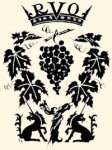 D’ŒNOLOGIEINVITATION BARBECUEChers Adhérents,          L’Association Rencontre Villeneuvoise d’Œnologie est  heureuse de vous convier à notre BARBECUE annuel qui aura lieu le :Samedi 18 JUIN 2016à partir de 12 H 30			    A la FERME pédagogique de Villeneuve-le-RoiLe montant de la participation est de :16 €. par personne.                       La date limite d’inscription est fixée au 12 JUIN  2016Merci de retourner le « Bulletin Réponse accompagné de votre règlement  établi à l’ordre de R.V.O «  à la trésorièreMICHELE BUHOT38, AVENUE DU ROLE94290 VILLENEUVE-LE-ROIEmail : buhot.alain@neuf.frBien  cordialement.Le Bureau .Bulletin Réponse : _ _ _ _ _ _ _ _ _ _ _ _ _ _ _ _ _ _ _ _ _ _ _ _ _ _ _ _ _ _ _ _ _ _ _ _ _ _ _ _ _ _ _ _ _ _ _ _ _ _ _ _ INSCRIPTION :Nom :                                            Prénom :Nombre de personnes :   ………x 16 € = ………€ 